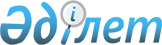 Об утверждении Правил организации учебного процесса по дистанционному обучению в военных учебных заведениях, подведомственных Министерству обороны Республики Казахстан, за исключением организаций среднего образованияПриказ Министра обороны Республики Казахстан от 30 апреля 2021 года № 273. Зарегистрирован в Министерстве юстиции Республики Казахстан 11 мая 2021 года № 22723.
      В соответствии с подпунктом 4-1) статьи 5-1 Закона Республики Казахстан от 27 июля 2007 года "Об образовании", ПРИКАЗЫВАЮ:
      1. Утвердить прилагаемые Правила организации учебного процесса по дистанционному обучению в военных учебных заведениях, подведомственных Министерству обороны Республики Казахстан, за исключением организаций среднего образования.
      2. Департаменту военного образования и науки Министерства обороны Республики Казахстан в установленном законодательством Республики Казахстан порядке обеспечить:
      1) государственную регистрацию настоящего приказа в Министерстве юстиции Республики Казахстан;
      2) размещение настоящего приказа на интернет-ресурсе Министерства обороны Республики Казахстан;
      3) направление сведений в Юридический департамент Министерства обороны Республики Казахстан об исполнении мероприятий, предусмотренных подпунктами 1) и 2) настоящего пункта в течение десяти календарных дней со дня его первого официального опубликования.
      3. Контроль за исполнением настоящего приказа возложить на заместителя Министра обороны Республики Казахстан курирующего вопросы военного образования.
      4. Настоящий приказ довести до должностных лиц в части, их касающейся.
      5. Настоящий приказ вводится в действие по истечении десяти календарных дней после дня его первого официального опубликования. Правила организации учебного процесса по дистанционному обучению в военных учебных заведениях, подведомственных Министерству обороны Республики Казахстан, за исключением организаций среднего образования Глава 1. Общие положения
      1. Настоящие Правила организации учебного процесса по дистанционному обучению в военных учебных заведениях, подведомственных Министерству обороны Республики Казахстан, за исключением организаций среднего образования (далее - Правила) определяют порядок организации учебного процесса по дистанционному обучению (далее – ДО) в военных учебных заведениях, подведомственных Министерству обороны Республики Казахстан (далее – ВУЗ МО РК), за исключением организаций среднего образования.
      2. В настоящих Правилах используются следующие понятия:
      1) информационно-коммуникационные технологии (далее - ИКТ) – совокупность методов работы с электронными информационными ресурсами и методов информационного взаимодействия, осуществляемых с применением аппаратно-программного комплекса и сети телекоммуникаций;
      2) массовый открытый онлайн курс – обучающий курс с массовым интерактивным участием с применением технологий электронного обучения и открытым доступом через Интернет;
      3) мультимедийный ресурс – комплекс аппаратных и программных средств, позволяющих пользователю работать с разнородными данными (графикой, текстом, звуком, видео);
      4) образовательный портал – системно-организованная, взаимосвязанная совокупность информационных ресурсов и сервисов Интернет, содержащая административно-академическую и учебно-методическую информацию, позволяющая организовать ДО;
      5) смешанное обучение – это организация образовательного процесса на основе сочетания очного обучения с онлайн обучением, в котором используются специальные электронные учебные материалы;
      6) технология "on-line" - обмен информацией в режиме реального времени посредством телекоммуникационной среды;
      7) технология "off-line" - обмен информацией в свободном временном пространстве.
      8) цифровые образовательные ресурсы (далее – ЦОР) - это дидактические материалы по изучаемым дисциплинам и (или) модулям, обеспечивающие обучение в интерактивной форме: фотографии, видеофрагменты, статические и динамические модели, объекты виртуальной реальности и интерактивного моделирования, звукозаписи и иные цифровые учебные материалы. Глава 2. Порядок организации учебного процесса при дистанционном обучении
      3. ВУЗы МО РК по согласованию со структурным подразделением МО РК, курирующим вопросы военного образования, организуют ДО.
      4. ДО проводится по образовательным программам подготовки специальностей ВУЗа МО РК технического и профессионального, высшего и послевузовского образования.
      5. ДО применяется:
      1) по образовательным программам послевузовского образования в отношении обучающихся в Национальном университете обороны Республики Казахстан;
      2) по образовательным программам технического и профессионального, высшего образования при введении режима карантина, чрезвычайных ситуаций социального, природного и техногенного характера локального и (или) Республиканского масштаба;
      3) по образовательным программам технического и профессионального, высшего и послевузовского образования в отношении обучающихся в ВУЗах МО РК, не являющихся гражданами Республики Казахстан, находящихся за пределами Республики Казахстан;
      4) в отношении обучающихся по образовательным программам дополнительного образования, переподготовки и повышения квалификации, в том числе с применением массовых открытых онлайн курсов.
      Сноска. Пункт 5 с изменением, внесенным приказом Министра обороны РК от 29.01.2024 № 64 (вводится в действие по истечении десяти календарных дней после дня его первого официального опубликования).


      6. Учебные и методические материалы могут предоставляться обучаемым в следующих видах: ЦОР, других электронных материалов на магнитных и (или) оптических носителях, печатных изданий, электронных ресурсов, размещенных на образовательном портале ВУЗа МО РК с доступом по локальной сети либо по сети Интернет.
      7. Передача учебных и методических материалов для изучения дисциплины, подготовки к рубежным контролям и экзаменам осуществляется:
      1) выдачей факультетами, кафедрами (циклами), ведущими преподавателями обучаемым печатных изданий и (или) электронных материалов на магнитных и (или) оптических носителях, с учетом исключения личного контакта;
      2) отправкой по почте учебных печатных и электронных материалов;
      3) передачей электронных материалов по локальной компьютерной сети ВУЗа МО РК;
      4) предоставление обучающимся доступа к учебным и методическим ресурсам на образовательном портале ВУЗа МО РК посредством сети Интернет.
      Все учебные и методические материалы передаются в личное пользование обучаемого без их тиражирования или передачи третьим лицам и организациям.
      8. Все виды ДО осуществляются посредством:
      1) общения преподавателя с обучающимися с использованием ИКТ;
      2) самостоятельной работы обучающегося со средствами обучения (ЦОР, УМКД, дополнительная литература, раздаточный материал).
      9. ДО основывается на проведении учебных занятий в режиме "on-line" и "off-line". Для доведения информации ограниченного распространения, а также текущего контроля и промежуточной аттестации могут проводиться краткосрочные учебные сборы.
      10. Учебные занятия в режиме "on-line" при ДО предусматривают процесс учебного взаимодействия в режиме реального времени с помощью ИКТ по локальной сети ВУЗа МО РК либо сети Интернет.
      11. Учебные занятия в режиме "off-line" при ДО предусматривают процесс учебного взаимодействия, при котором общение преподавателя и обучаемого происходит асинхронно, в свободном временном пространстве.
      12. Учебно-методическое управление ВУЗа МО РК осуществляет:
      1) координацию и согласование учебного процесса по ДО со структурным подразделением МО РК, курирующим вопросы военного образования;
      2) проведение обучающих семинаров с преподавателями и персоналом, задействованным в учебном процессе:
      по использованию программных и педагогических средств обучения в информационной среде;
      по учебно-методическому обеспечению и совершенствованию системы ДО с учетом современных достижений науки и педагогики;
      3) техническое совершенствование системы ДО, мультимедийных ресурсов и внедрение новейших технологий в учебный процесс ВУЗа МО РК.
      13. Учебные и методические материалы, предназначенные для передачи обучаемым, а также размещения на образовательном портале ВУЗа МО РК с доступом по локальной сети либо по сети Интернет, согласовываются с подразделением защиты государственных секретов и информационной безопасности ВУЗа МО РК на отсутствие в них сведений, составляющих государственные секреты либо сведений ограниченного распространения (с пометкой "Для служебного пользования").
      14. Информационные системы (вебсайты, порталы), задействованные в ДО, должны соответствовать Единым требованиям в области информационно-коммуникационных технологий и обеспечения информационной безопасности, утвержденным постановлением Правительства Республики Казахстан от 20 декабря 2016 года № 832.
					© 2012. РГП на ПХВ «Институт законодательства и правовой информации Республики Казахстан» Министерства юстиции Республики Казахстан
				
      Министр обороны Республики Казахстан 

Н. Ермекбаев
Утверждены приказом
от 30 апреля 2021 года № 273